「北美館ｘJIA」雙品牌聯名瓷盤跨界上市媒體圖說1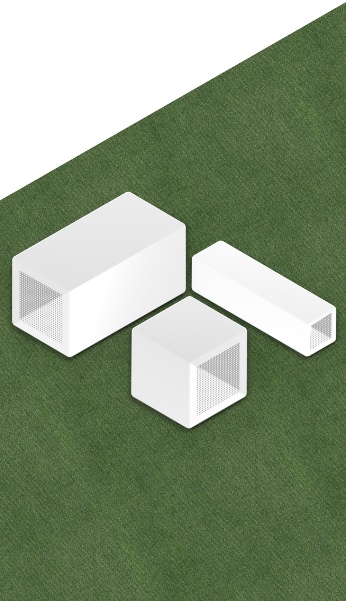 「北美館ｘJIA」雙品牌聯名瓷盤©臺北市立美術館 & JIA品家家品2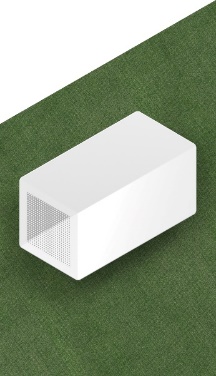 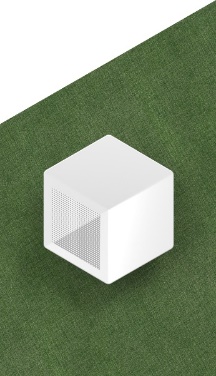 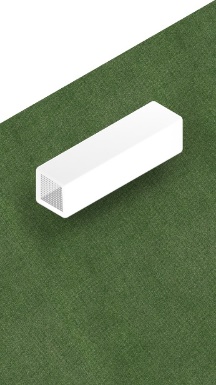 「北美館ｘJIA」雙品牌聯名瓷盤©臺北市立美術館 & JIA品家家品3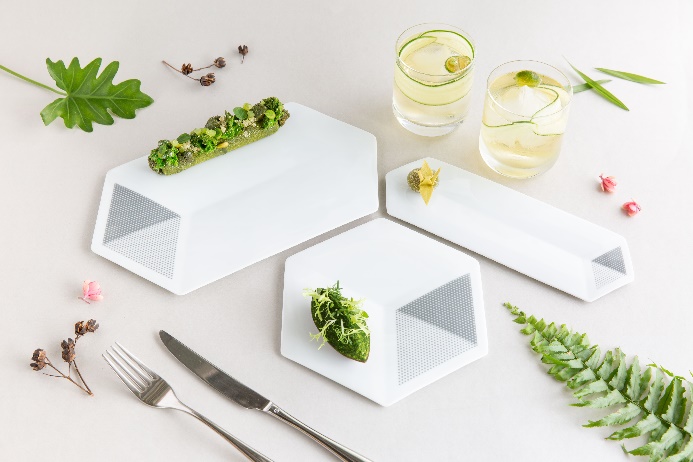 「北美館ｘJIA」雙品牌聯名瓷盤限定下午茶©臺北市立美術館 & JIA品家家品& 王大閎書軒DH Café 4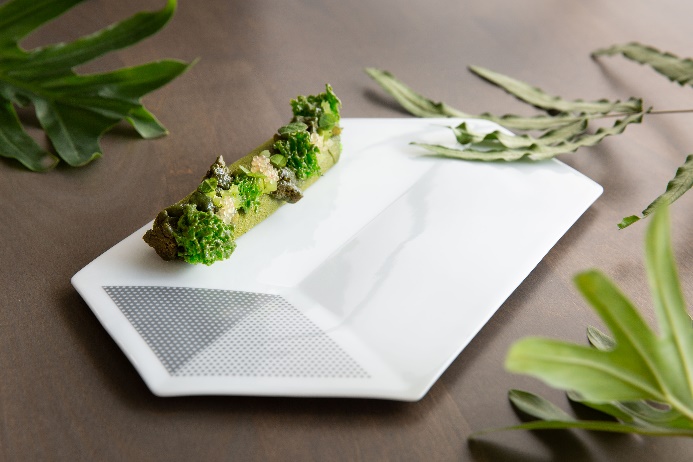 「北美館ｘJIA」雙品牌聯名瓷盤限定下午茶©臺北市立美術館 & JIA品家家品 & 王大閎書軒DH Café5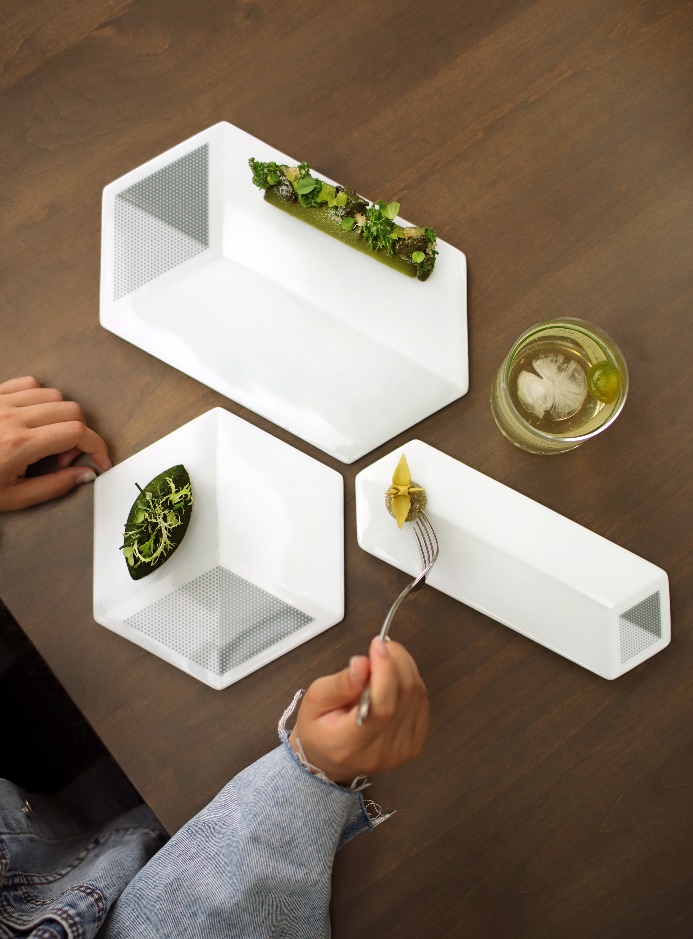 「北美館ｘJIA」雙品牌聯名瓷盤下午茶©臺北市立美術館 & JIA品家家品 & 王大閎書軒DH Café6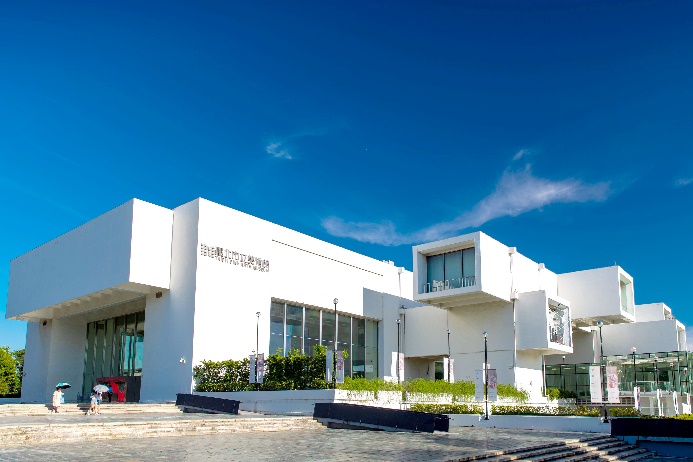 臺北市立美術館外觀©臺北市立美術館7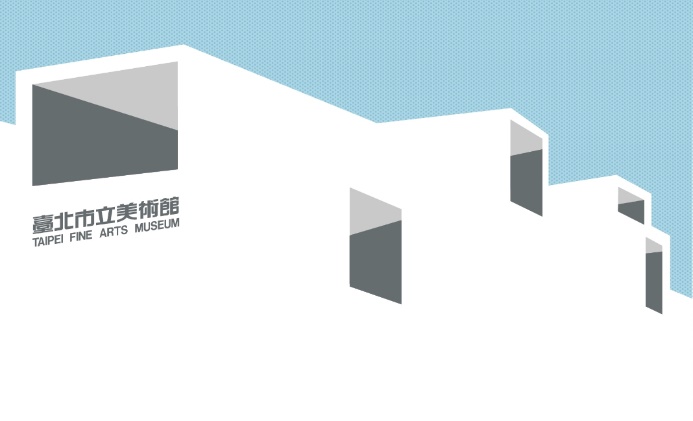 臺北市立美術館形象視覺©臺北市立美術館